Small Estate Affidavit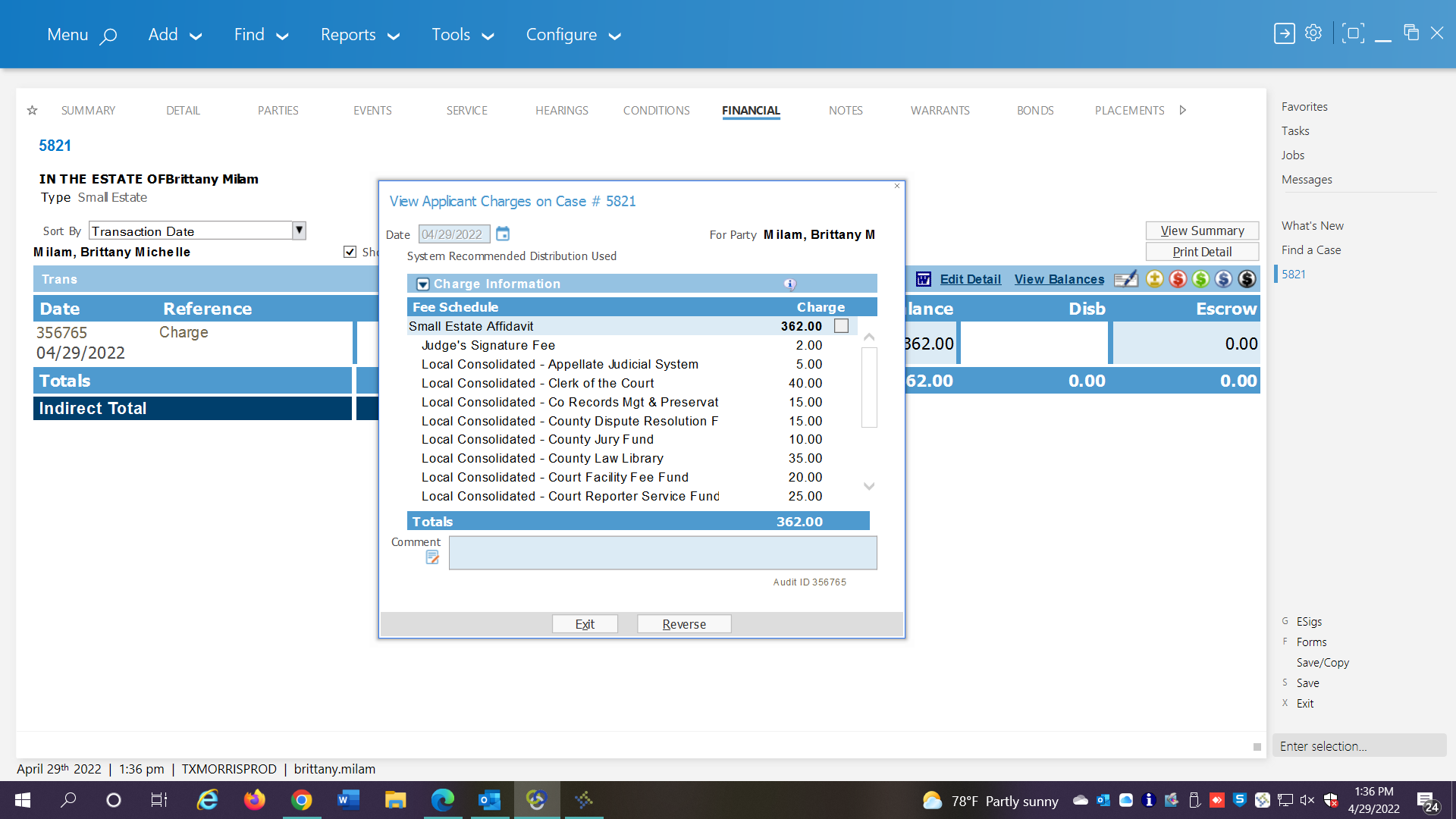 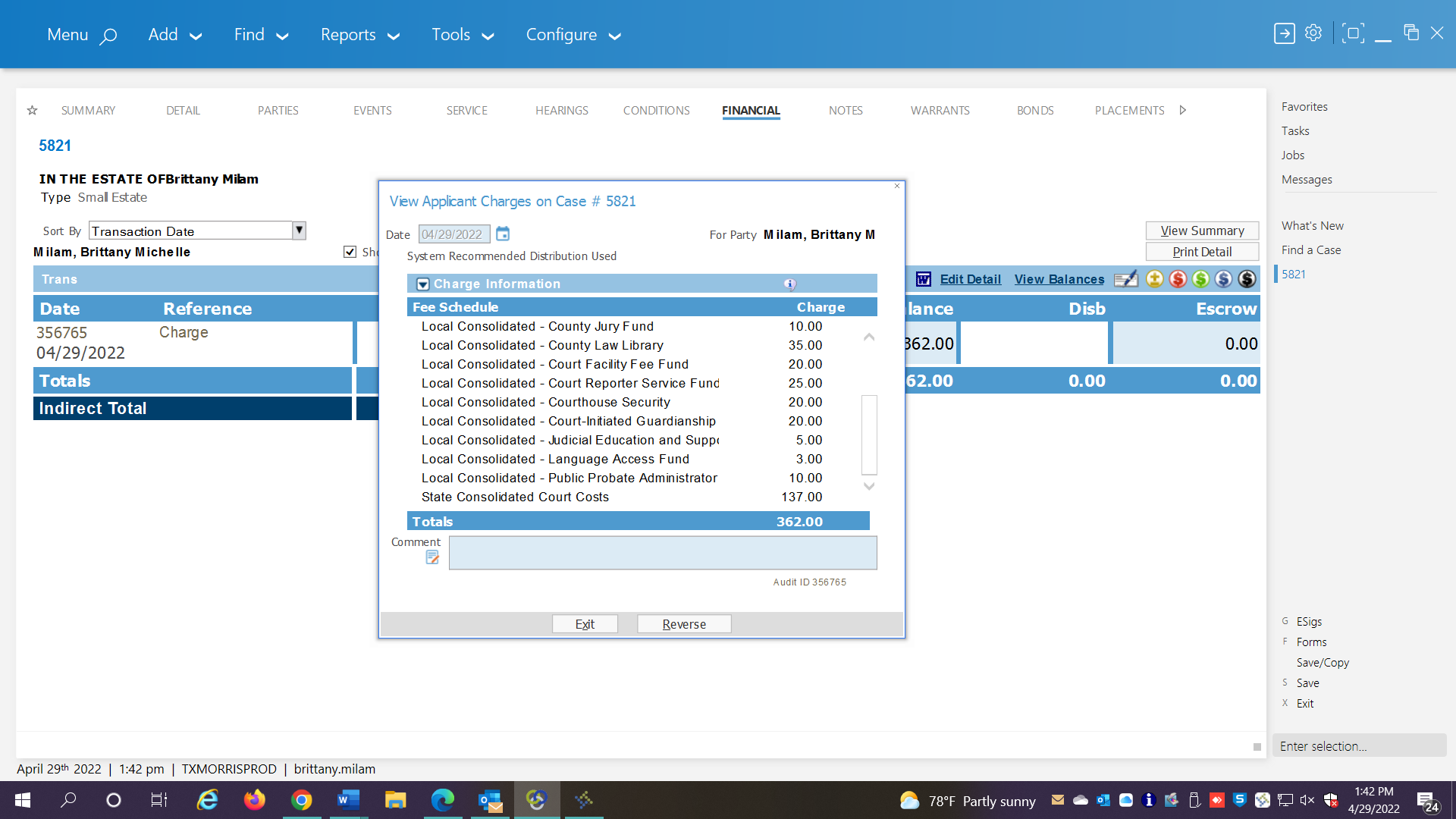 Determination of Heirship (exsisting case)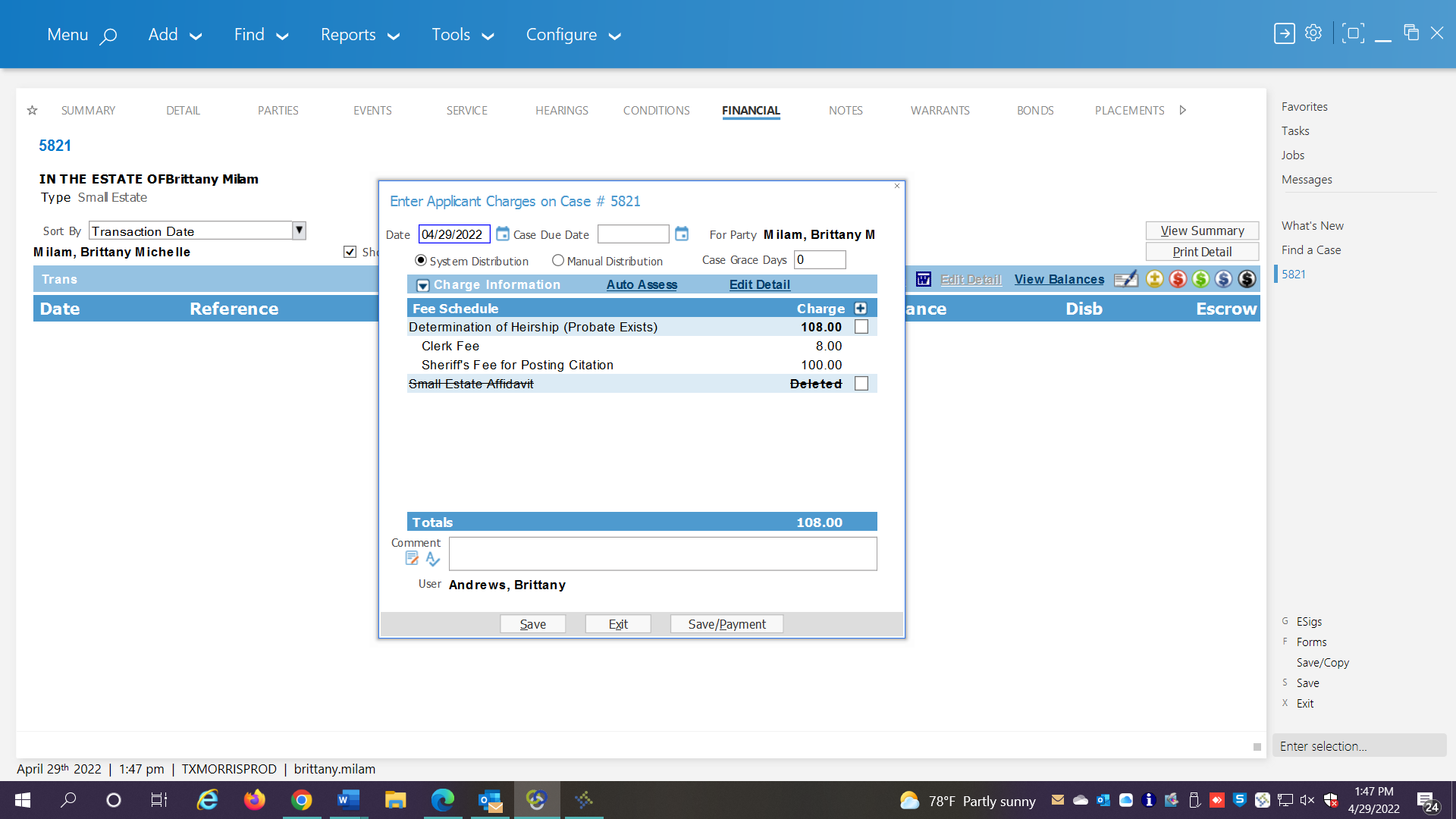 Letters of Administration, Letters Testamentary, Muniment of Title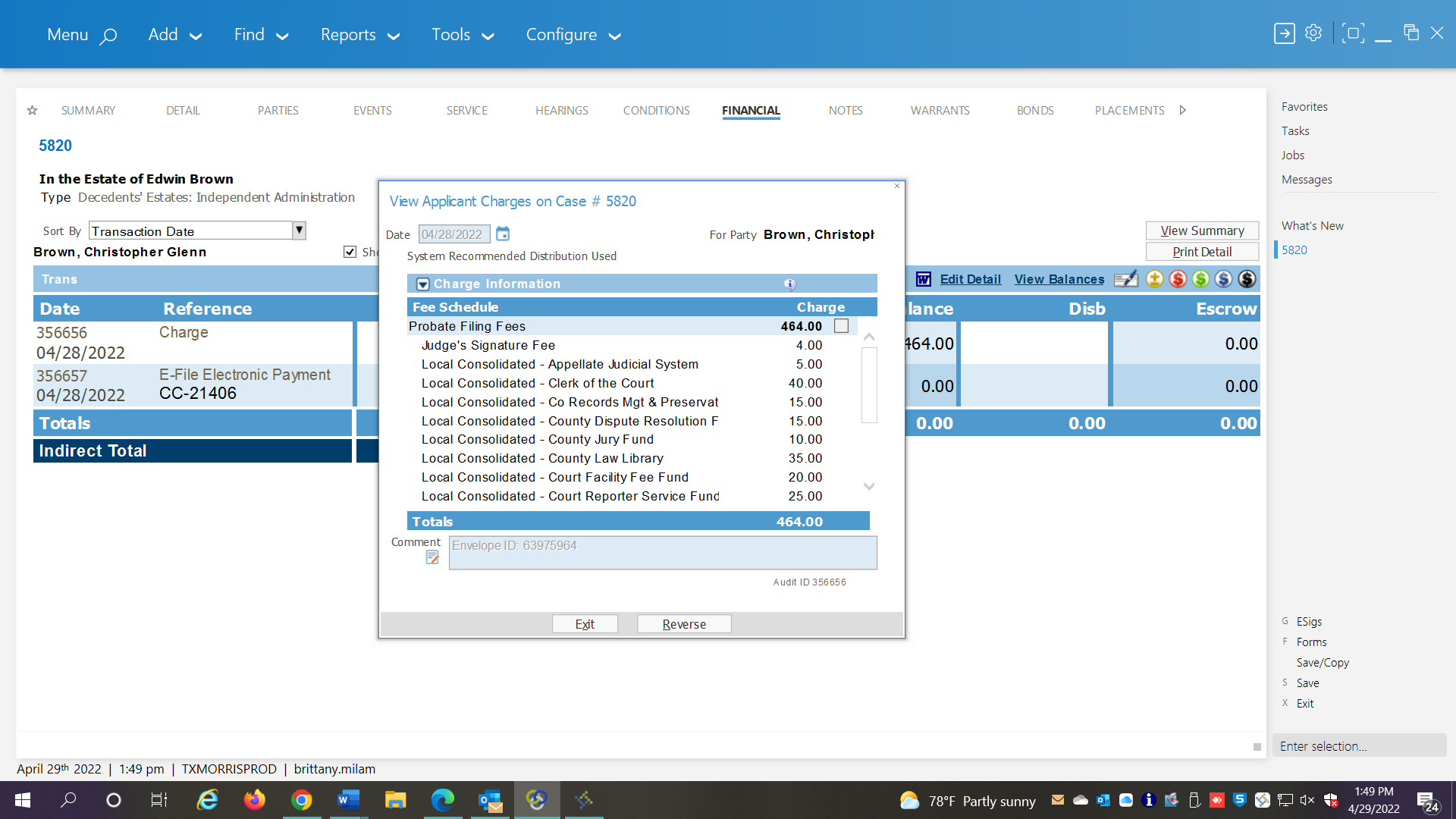 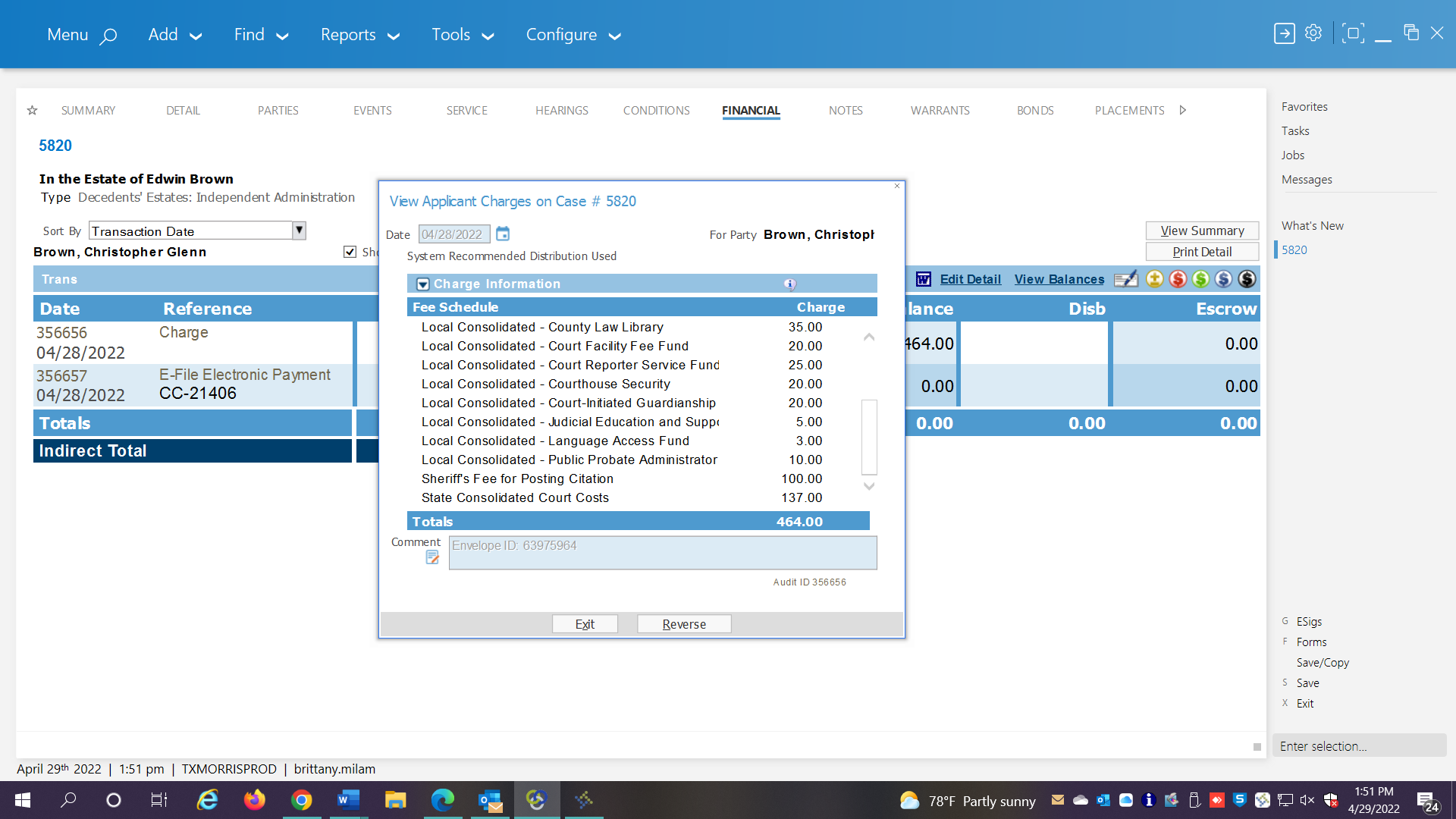 Adverse Action (Contest Probate)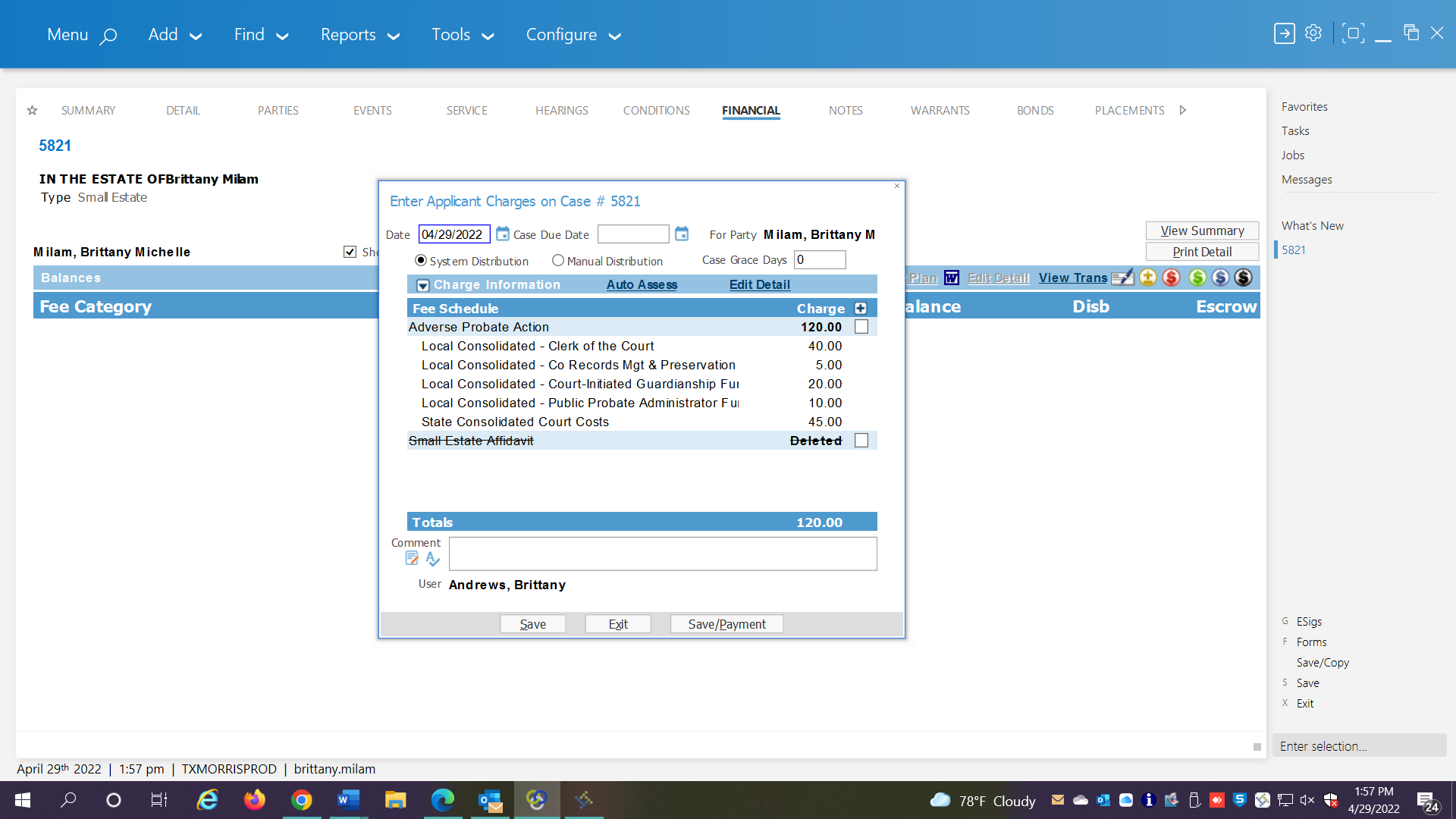 Motion to Open Safe Deposit Box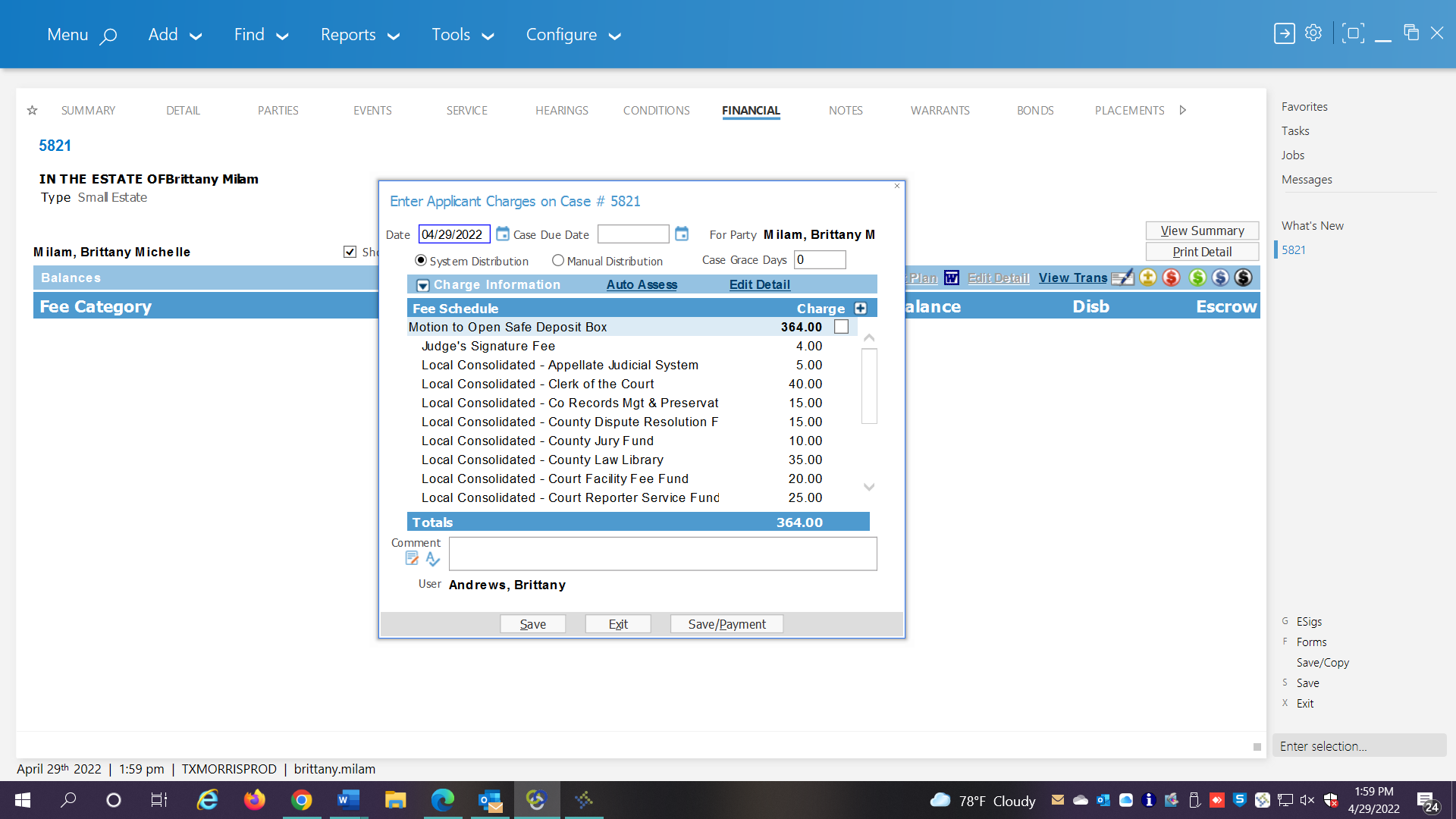 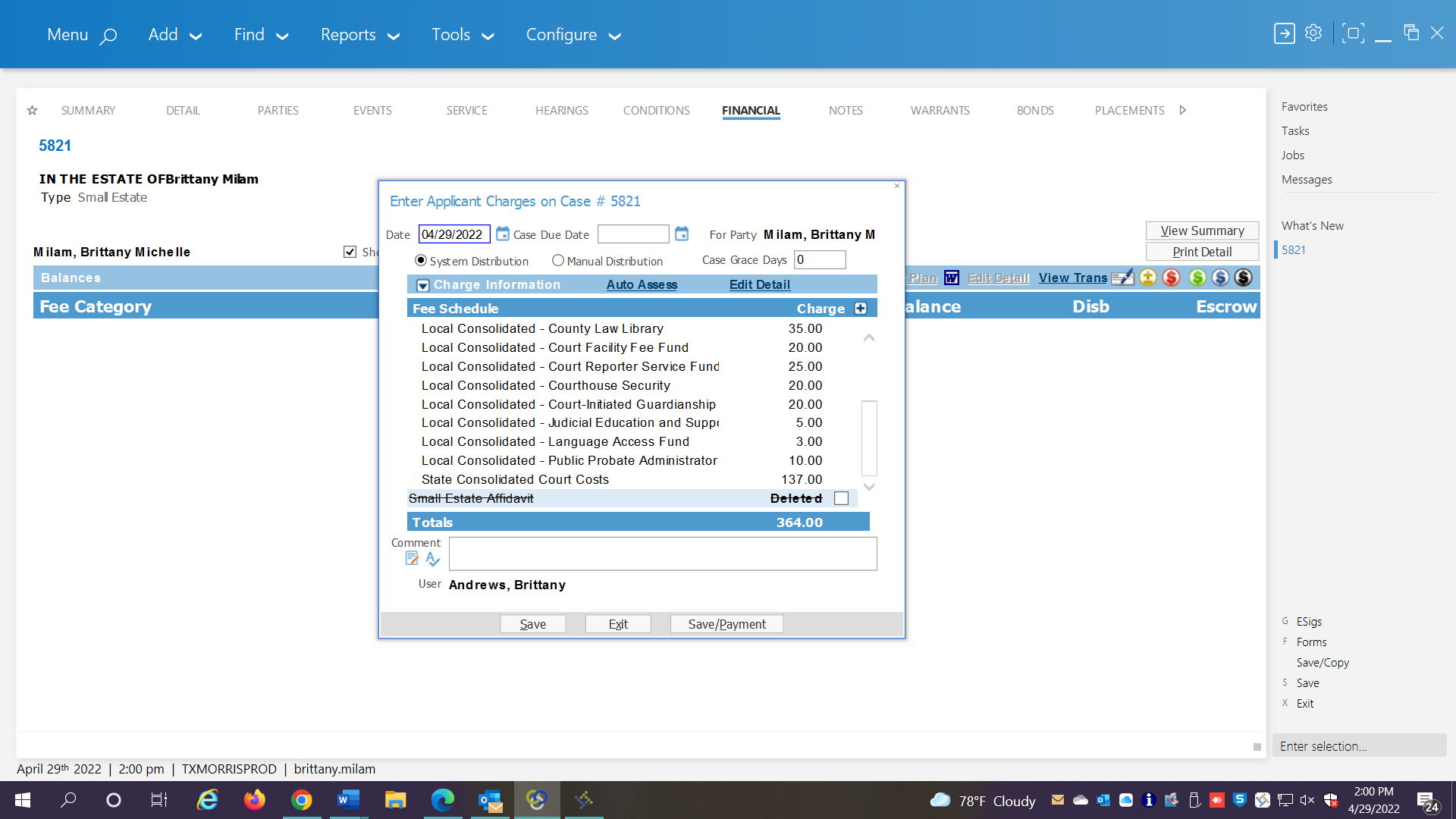 